РЕКВИЗИТЫ ДЛЯ ОПЛАТЫ платных услуг с 01.01.2021г.ИНН/КПП получателя: 3407011107/340701001Наименование получателя -  УФК по Волгоградской области (отдел по образованию администрации Жирновского района, л/с 04293019320)Банк получателя - ОТДЕЛЕНИЕ ВОЛГОГРАД БАНКА РОССИИ // УФК по Волгоградской области г. ВолгоградБИК – 011806101Казначейский счет - 03100643000000012900Банковский счет – 40102810445370000021КБК - 91311301995050000130ОКТМО  - 18612000В назначении платежа необходимо указать: ФИО ребенка;наименование учреждения: ДОУ №8 «Семицветик»;месяц оплаты;наименование услуги.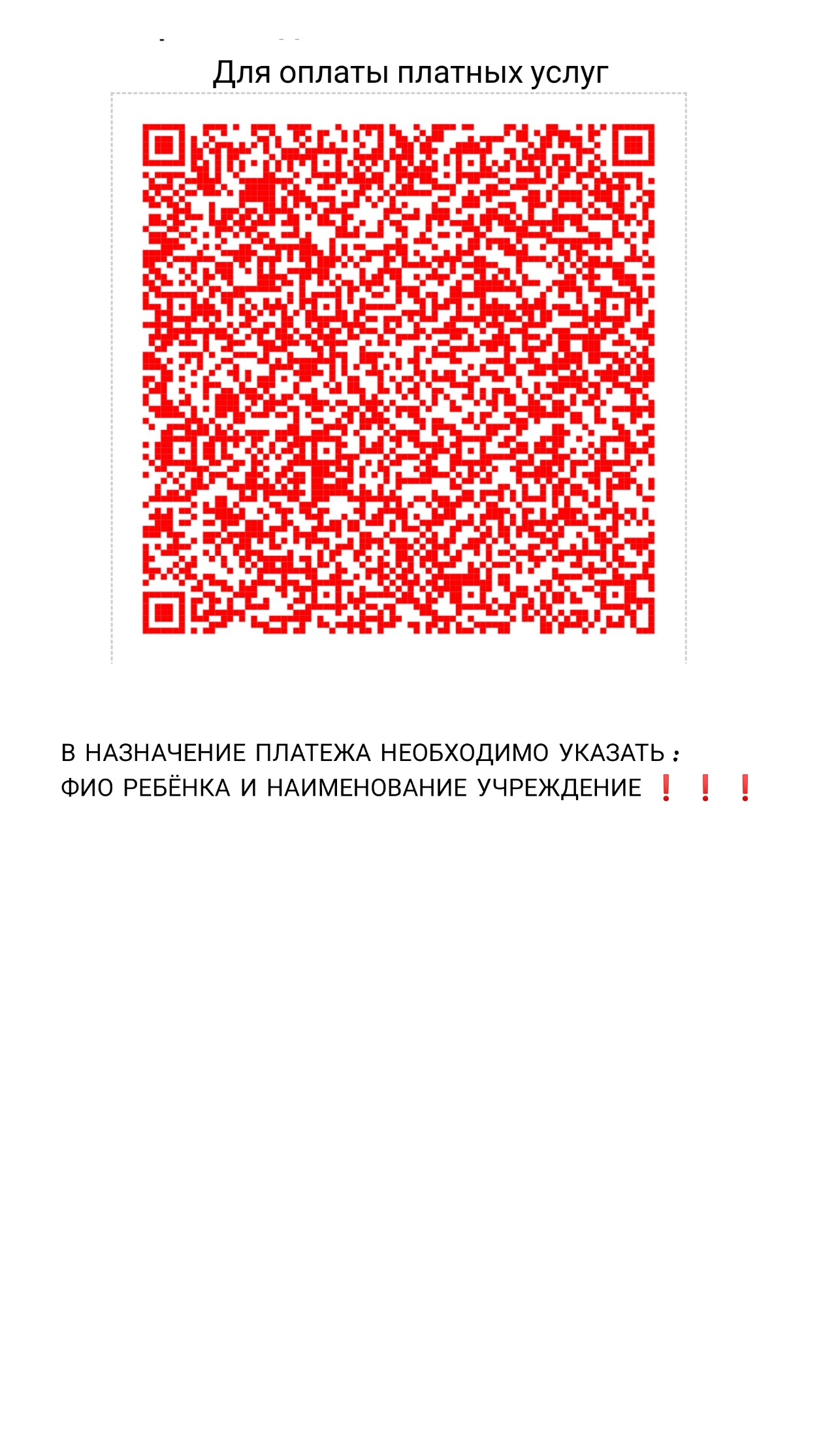 